International Counseling & Consulting, Inc.Depression Assessment QuestionnaireDepression is complex and relates to many subtle variables in its causes and effects. Much of what we call depression represents distorted and impaired thoughts, feelings, and behaviors, though the origination and cause of depression is unique to each individual’s experience. However, depression is not automatically or always bad, wrong, sinful, or even abnormal. It clearly is a symptom, though, of the human condition. [The following comments reflect my personal perspective from a Christ-centered point of view. Please know that if you do not personally believe in Jesus, or pursue a religious faith different than following Jesus Christ, the information asked for on the following pages will still be significantly helpful in accurately assessing, diagnosing, and treating your particular struggle. In addition, your values and beliefs will be respected and included in our collaborative effort to address those struggles.] For me, a comprehensive understanding of depression begins with Adam in the Old Testament book of Genesis and the ‘warfare theodicy’ that has at its core a titanic contest between God and Satan. Though depression is not a condition necessarily inflicted by the Lord, it may not inevitably be eradicated or prevented by simply being in Christ. In fact, biblical characters from Cain to Elijah to Job to Amnon to David to Jeremiah to Jonah to Paul (and others)—and yes, it seems, even Jesus—experienced mental and emotional anguish, and sometimes depression. Whatever the reason, the reality that we live in a mental/emotional war zone outside the Garden of Eden seems inescapable.  Maybe the picture of Jesus in Isaiah 53 as the Suffering Servant is appropriate as we begin to explore your own personal pain:“He was despised”“Rejected by men”“A man of sorrows”“Familiar with suffering”“He took up our infirmities”“And carried our sorrows”“And by his wounds we are healed”It is my hope that this process will help you address your current emotional, mental, and physical reality in such a way so as to not simply “feel better,” and to be less depressed, but that you would become more like Jesus Christ and experience the redemptive healing of His love in your brain, mind, will, and emotions.The following questions are designed to assess for clinical depression symptoms. (The items will also help delineate different types of depression, some anxiety features, and some physiological/medical events and conditions.) Please give as much detail as you can. Ideally, if possible, please have your spouse (or a friend) also fill this form out on you. The insights from another can often add to the overall understanding of what you are experiencing. (Have them fill out a separate form altogether or add their comments in a different color of ink, etc.) Please don’t overlook the Disturbing Life Experiences Assessment and the Beck Depression Inventory at the end of this document.Thank you for looking carefully at this questionnaire. Your responses will be taken seriously and respected confidentially. With God’s help this information will hopefully be used to increase the reality, the capacity, and the impact of God’s love in your life as central to the healing process. Remember that THERAPEUO, one of the Greek words for healing, has three components:to sincerely care for another,to perform practical acts of service for another,and to help relieve the symptoms of another.It is my desire that you will experience the Lord working against the work of the Enemy, that you will experience God’s healing in your life, and that our interaction can aid in this process. Psalm 25:15.Geoffrey Paetzhold, DPhil, LPCPERSONAL & CONFIDENTIALName: _____________________________________ Date of Birth: ____________________Address:____________________________________________________________________City: _______________________ State: _______________  Zip: _________ - ___________Contact Info. Phone: H- (____)-_____- _______; C- (____)- _____- _______; Email: ____________________________________Today’s Date: (mm/dd/yyyy) _____/____/________*GENERAL INSTRUCTIONS: Please give brief but informative answers to the following questions and/or comments. Many questions can simply be answered “Yes” or “No”. (Please feel free to use “N” for No and “Y” for Yes.) Please explain to the side or on the back any further details that would help increase understanding of your situation. THANK YOU for taking the time to complete this form! **CAUTION: Please realize that by answering a particular question, or through simply filling out this questionnaire in general, you may experience emotional turmoil or pain. If you find it too difficult to complete, please stop, or just skip too-painful-to-answer items. That is OK. My desire is that this information-gathering process be as safe as possible. Thanks again for taking the time and energy to provide the information below.***If English is NOT your first language, please write down the following language information. Thanks. First Language: ________________________Years speaking English: _________________Also, if there are words or descriptions of an illness, a medicine, a condition, or an experience, etc., that you cannot recall the English word for, please write your answer down in your own language and circle it. I will still be able to find out what that means and will better understand your situation at the same time. Thanks.There may be terms and phrases unfamiliar to you in English. If so, put the ltters “IDK” in answer to that question. IDK = “I Don’t Know” and tells me you are simply not familiar with that particular word, term, or phrase. Thanks._____________________________________NOTE: If possible, please make a copy of your completed questionnaire before sending me the original. PHYSICAL: Information and  SymptomsHeight: _____________  Weight: ______________  Date of last complete physical: ___________________________Current: MD and/or Primary Care Physician (PCP): ________________________________________________________________________Current Medications:  Include Name of drug, dose amounts, starting date of: [Note: please include birth control medications and OTC supplements.] Drug Name				Dose Amount				Starting Date___________________________________________________________________________________________________________________________________________________________________________________________________________________________________________________________________________________________________________________________________________________________________________________________________________________________________________________________________________________________________________________________________________________________________________________________________________________Previous Psychiatric Medications: me, dose amount, starting date, and duration for any Drug Name				Dose Amount			Start Date		End Date_________________________________________________________________________________________________________________________________________________________________________________________________________________________________________________________________________________________________________________________________________________________________________________________________________________________________________________________________________________________________________________________________________________________________________________________________________________________________________________________________________________________________________________________________________________________________________________________________________________________________________________________Previous surgeries: (including childhood): Approximately when? What was the procedure?Date					Procedure__________________________________________________________________________________________________________________________________________________________________________________________________________________________________________________________________________________________________________________________________________________________________________________________________________________________________________________________________1.    Appetite changes: increased? ______   diminished? ______ none ______2.    Dietary changes: ______	(e.g., particular food cravings; abrupt, increased consumption of sweets, carbohydrates, etc.?) Weight loss, gain, or fluctuations of 5 – 7 pounds or more in past 6 months? ______Loss? _____ Gain? _____ How much? _____Fluctuations during the past 12 months? _____  Range: High _____ Low _____5.	SleepTrouble going to sleep? ______  (On average, after laying down, how long before sleep occurs? ______ minutes) Trouble staying asleep? ______Early morning awakening with inability to return to sleep? ______  (I awaken at approximately ______ A.M. each morning. It takes __________ minutes or _____ hours before returning to bed.)Excessive sleeping/resting during the day? _____  (Hours per day?  _____)Excessive leg and/or arm movements during sleep? _________History for prolonged and loud snoring? ________ Family members diagnosed with sleep apnea? _______ Who? _________________________________Personal history for snoring? _____ sleep apnea? _____; hypopnea? _____; narcolepsy? _____Non-restorative sleep regardless of amount of time sleeping/resting? _____Disturbing dreams/nightmares? _____ (Number per week: _____ per month: _____) (Repeated themes or scenes? ______) If yes, briefly describe below:Do you have anxiety during the day or in the evening about having a nightmare interrupt your sleep? _____ (and/or) Do you have anxiety about the content of the nightmare being disturbing during the day? _____As a child, did you experience night terrors? _____ (Age of onset? _______) (How long did these occur? (_____ months   /  years )Inverted sleep patterns? (i.e., awake at night and excessive tiredness/sleepiness during the day not attributable to 3rd shift work schedules, jet lag, etc.?) _____Number of overseas trips you have made in the past 18 months? _____Periods of time when sleep was reduced to little or none for 2–5 days without impaired daily functioning? _____Long-term ability to function well on 5 or less hours of sleep per night? _____Mood, Affect, and Energy6.  Marked changes in mood from morning to evening? (For example: down to up? _____; up 	to down? _____; cycles during day? _____) Regular daily fatigue? _____ (Tire easily: condition not related to an identifiable illness?) _____Significantly reduced sexual energy ____;desire ____; activity ____? Significantly increased sexual energy ____; desire ____; activity ____?Tearfulness? _____ (Easily induced ____; often ____;  intense ____; and/or prolonged ____?) Slower physical movements? _____ (If yes, when and how noticed?) 	Speech:a.	Weaker, lower voice intonations?____ Slower? _____ Garbled at times? _____b.	Stronger, louder intonations? _____ Rapid? _____ Pressured? _____ 	Chronic headaches _____; back pain _____; or nausea _____ (not directly attributable to a past or present identifiable physical injury or illness) 	Joint and/or muscle aches not due to physical exertion or exercise? _____ 	Previous history for fainting and loss of consciousness? _____ Have you ever taken a “tilt test” _____ ; or been provisionally diagnosed with dysautonomia _____? Interpersonal and Social Dynamics 	Excessive attachment to staying in one’s home, compound, or flat? ______  	Difficult (if not almost impossible) to control irritability/anger _____ and/or mistrust _____due to minimal provocation? _____Physical violence towards things? _____ others? _____ self? _____If towards self, please try to explain how you hurt yourself, and, in general, what part of your body you use to usually hurt yourself. Thanks. (See # 37.) 	Strong, chronic desires to withdraw from people; avoid social situations? _____ 	Strong anxiety, almost panic, when alone or not in the presence of others? _____ 	Strong anxiety/fear if specific individuals are absent, not available, or leave? _____ 	Strong to almost overwhelming sense of inferiority and negative comparison when in presence of others? _____; or when thinking of others? _____ 	Excessively shy? _____ Since childhood? _____ Only recently? _____ 	Tendency to avoid conflict, to be passive, non-confrontational, and non-assertive? _____ 	Strong inhibition regarding expressing thoughts and feelings in most social contexts? _____Cognitive and Mental Processing [Simply answering ‘yes’ to some of the questions below may be disturbing to you. If you experience strong emotions that feel overwhelming, please mark question # 46 and we will discuss this section together in the office.] 	Marked inability to concentrate? _____ 	Easily distracted? _____?  	Short-term memory difficulties? _____ (e.g., remembering names of people _____; names of familiar objects _____; where items were placed _____; what you recently read _____; etc.?)  	Inability to sustain follow-through of plans, activities, and commitments? _____ 	Gradual, growing disinterest in engaging with friends and/or routine social connections? _____ 	Lowered concern for and/or attention to hygiene, appearance, etc.? _____ 	Loss of enjoyment of former hobbies, interests, avocations, recreations, etc.? _____ 	Experiencing a sense of spiritual alienation, disinterest, or apathy? _____ 	Escape behaviors? (e.g., excessive TV ____, reading ____, computer games ____, sleep ____, other ____) 	Intrusive thoughts and/or excessive concerns about unimportant issues that you cannot control? ______If yes, briefly describe. 	Heightened fears and/or anxiety about familiar, routine situations? _____  If yes, briefly describe. 	Overt, chronic thoughts of low self-esteem, low self-confidence; negative self-talk; feelings/thoughts of hopelessness, helplessness and/or worthlessness? _____ 	Pervasive or overwhelming feelings/thoughts of guilt _____ and/or shame _____ regarding specific situations in the past? [Please note that guilt and shame are NOT the same. Guilt concerns what I have done or not done; shame refers to my identity.]Recurrent, strong feelings/thoughts of shame and/or guilt NOT associated with any specific situations in the past? _____ 	Death wishes? _____ (Inclusive of: from not caring if one lives or dies all the way to actually craving death?) _____ 	Thoughts, images, or obsessions with self-harm or self-mutilation? (i.e., non-fatal, self-inflicted, or self-permitted harm?) _____  (Please describe briefly. Thanks.) (See # 15 b.) 	Passive indifference to personal well-being? _____ (e.g., purposely not fastening seat belt _____, refusing medicines or medical help _____, taking physical risks_____, taking risks within the host country/culture without accounting for negative consequences _____, etc.?) 	Actual specific suicide thoughts? _____ with a specific plan? _____ Including the following: When? Where? What method? (Do you have a note already written? _____) Please try to explain in as much detail as possible. Thanks.Any previous attempts to commit suicide? _____ When, where, and how? What intervention was utilized? Why did you survive? (Please try to explain in as much detail as possible. Thanks.) 	Any specific, chronic disturbing thoughts? _____ (That is, ruminating thoughts that are repeated, intrusive, and/or unwanted?) _____ (Please describe briefly. Thanks.)Spiritual ruminations that may include fear of committing the unpardonable sin_____ or blaspheming the Holy Spirit _____?Intrusive, unwanted thoughts that are explicitly sexual _____ and/or violent _____ in content?  	Awareness of thoughts being overwhelming in number and speed; too rapid or numerous to attend to? _____ 	Repeated episodes of (or a chronic history for) compulsive, excessive spending, purchasing, etc.? _____ 	Episodes of exaggerated or irrational sense of well-being, accomplishment, and/or abilities with minimal insight into difficulties, risks, future implications, etc.? _____  _____ I would rather discuss the above content in person. OTHER PHYSIOLOGICAL FACTORS: 	Prior preventive treatment for malaria? _____ Have you taken Mefloquine (Lariam) within the past 5 years? _____Have you taken any other anti-malarial drugs in the past 2 years? _____Drug name? ____________________________________How long? ______________________________________Any adverse side effects? (Explain below.)  Previous use of the following medications:Singulair _____  Date: From ________________ to ________________Accutane _____  Date: From ________________ to ________________Verinicline _____ Date: From ________________ to ________________ 	Any previous treatment with steroids (either topical or capsule) for inflammation, swelling, etc.? _____When? For what medical condition? Medication prescribed? (Please explain below.) 	Confirmed family history for and/or personal diagnosis of rheumatoid arthritis? _____ 	Any prior diagnosis for a biological family member **or yourself for the following: Mononucleosis ____; Eppstein-Barr ____; Lupus ___; Scleroderma ____; Sjogrens ____; Fibromyalgia _____; Chronic Fatigue Syndrome _____; or other autoimmune illnesses ____ ? (**If a family member, please specify who and the particular diagnosis.) Family Member				Autoimmune Diagnosis________________________    _ 	__________________________________________________________________	__________________________________________________________________	__________________________________________________________________	__________________________________________________________________	_______________________________________ 	Any prior diagnosis for a biological family member ** or yourself for thyroid disorders? (Hashimoto’s thyroiditis _____; hypothyroidism ____; hyperthyroidism ____) (**If a family member, please specify who and what type of thyroid problem.)Family Member				Thyroid Diagnosis________________________    _ 	__________________________________________________________________	__________________________________________________________________	__________________________________________________________________	__________________________________________________________________	_______________________________________ 	Diagnosis: mitral valve prolapse? Yourself: _____; Bio-family member: _____ 	Diagnosis: Cushing’s Syndrome? Yourself: _____; Bio-family member: _____ 	Personal history for adrenal gland disorders? _____ 	Current or previous history for chronic tinnitus (ringing in the ears)? _____ 	Personal history for seizures _____? (If yes, please explain what type, date of onset, approximately how many experienced, and treatment, etc.)Type		Onset Date			# Experienced		Treatment ______________________________________________________________________ 	Personal chronic asthma _____ and/or allergy problems? _____ 	Personal diagnosis and treatment for myocardial infarction (heat attack)? _____ (Please give information regarding when, amount of damage to heart, treatments, etc.)Date		Damage to heart			Treatment______________________________________________________________________ 	Yourself: History for tics ____; and/or essential tremor? ____   	Yourself: chronic pain; including back _____; muscle/joints _____; neck _____; feet _____; or other _____? (If “other,” please briefly explain.) 	Personal history for head injuries (Closed Head Trauma; Traumatic Brain Injury): _____? (If so, what happened, when, and what were the symptoms?)Incident			When					Symptoms________________________________________________________________________________________________________________________________________________________________________________________________________________________________________________________________________________________ 	Previous diagnosis for Irritable Bowel Syndrome (spastic colon, colitis, etc.) _____; ulcers _____; acid reflux _____; or any other gastrointestinal tract problems? _____ (Please specify.) 	Any other chronic family and/or personal physical illness patterns? _____ (e.g., Lyme disease _____; anemia _____; heart disease _____; Type I _____ and/or Type II _____ diabetes; Crohn’s Disease _____; etc.) Please specify.Who?					Disease/Illness	________________________________________________________________________________________________________________________________________________________________________________________________________________________________________________________________________________________	 	Any known pregnancy or delivery problems related to your birth? ____ (Please explain.)Were you born premature? ______  How many weeks premature? ______Did biological mother use illicit drugs _____; smoke _____; or abuse alcohol _____ during pregnancy? (If so, explain below.)__________________________________________________________________________________________________________________________________________________________________________________________________________________     Have you ever struggled to stop the following behaviors:Picking scabs? _____Picking your skin and causing lesions? _____Biting the inside of your mouth? _____Picking your nose? _____Pulling your eyebrows and/or eyelashes out? _____Pulling your hair out? _____MALES ONLY:Have you ever been involved in a pregnancy outside of marriage and subsequent abortion _____?Have you ever been treated for primary impotence? _____ secondary impotence (Erectile Dysfunction)? _____, or priapism? _____Have you been diagnosed and treated for Benign Prostatic Hypertrophy (BPH)? _____ prostate cancer? _____FEMALES ONLY:Prior history for PMS _____ or PMDD _____ requiring any type of medical treatment? _____ (If yes, please name medications prescribed.)__________________________________________________________________________________________________________________________________________________________________________________________________________________Prior history for endometriosis _____ and treatment? _____ (Please specify.)Previous abortion(s) ____ or miscarriage(s)? _____ Abortions: Number? _____ Your age for each?# 1: Age: _____#2:  Age: _____#3:  Age: _____Miscarriages: Number? _____ Your age for each?# 1:  Age: _____# 2:  Age: _____# 3:  Age: _____# 4:  Age: _____Previous history of interrupted menstruation? _____ Age? _______________  How long? ________Are you peri-menopausal? _____ post-menopausal? _____ Your age at onset? _____Were there any hormone treatments? _____  (If so, when started, what HRT was used, and for how long?)HRT Drugs			Date Started			Date Ended____________________________________________________________________________________________________________________________________________________________________________________Prior history for anorexia ____; bulimia ____; binge eating ____; and/or obesity ____ ?  [Age of onset? _____  Lowest weight? _____ Highest weight? _____]Do you have any body image struggles? _____ Age of onset? _____Have you experienced significant mood changes during pregnancy ____? If yes, please describe.Have you ever been diagnosed and/or treated for postpartum depression? _____ Please explain: After birth #: (1) ____ (2) ____ (3) ____ (4) ____ (5) ____ (6) ____  How long treatment lasted in months for birth #: (1) ____ (2) ____ (3) ____ (4) ____ (5) ____ (6) ____ Medications taken after birth #: ____________________________________________________________________________________________________________________________________________________________________________________________________________________________________________________________________________________________________________________________________Received professional counseling? _____  Length of therapy in months for birth #: (1) ____ (2) ____ (3) ____ (4) ____ (5) ____ (6) ____Other Mental and Emotional Factors65.	Did your biological parents raise you? _____66.  	Any biological, extended family history for a mental health problem? (Including grandparents, parents, siblings, aunts, uncles, nephews and/or nieces.) _____   [For example, “problems” refer to a range of conditions that includes diagnosis and treatment with medications or other professional interventions or to simply a “crazy” or “weird” aunt to a “strange” or “odd” uncle.] Please briefly describe: who, their diagnosis, or just describe their behavior. Thanks.	Who				Diagnosis				Behaviors______________________________________________________________________________________________________________________________________________________________________________________________________________________________________________________________________________________________________________________________________________________________Biological, extended family members who attempted and/or completed suicide _____?; or, attempted or committed homicide_____ ? (If you know, please describe briefly who, when, and how?)Who				When					How______________________________________________________________________________________________________________________________________________________________________________________________________________________________________________________________________________________________________________________________________________________________67.    Biological, extended family members diagnosed and/or treated for schizophrenia ____, manic- depressive illness (bipolar disorder) ____, or a “nervous breakdown?” _____Please describe briefly: who, when, and the diagnosis?Who				Diagnosis				When____________________________________________________________________________________________________________________________________________________________________________________________________________________________________________________________________________________________________________________________________________________________________________________________________________________________________Personal _____ and/or bio-family history _____ for alcohol abuse/addiction _____ and/or drug abuse/addiction _____ (including prescription medication abuse)? (Please explain who, which substances, how long the usage lasted, etc.?)Who			Substances					How Long______________________________________________________________________________________________________________________________________________________________________________________________________________________________________________________________________________________________________________________________________________________________________________________________________________________________________________________  Any noticeable routine difference in mood and energy when comparing summer and winter? _____ (Briefly describe.)  Trauma History  [Questions 71-76 directly relate to traumatic experiences, especially person-on-person violence. If you would prefer to discuss this material personally, please check question # 77.]  Personal history for emotional ____, physical ____, and/or sexual trauma ____ experience(s) of any kind? (If you can, please provide approximate age(s) when the trauma occurred; type of trauma; if perpetrator was a stranger, an acquaintance, or a family member; and how long the traumatic experience lasted.)Age		Type of Trauma		Perpetrator			How Long__________________________________________________________________________________________________________________________________________________________________________________________________________________________________________________________________________________________________________________________________________________________________________________________________________________________________________________________________________________________________________72. 	Have you ever observed anyone being assaulted sexually ____, physically ____, or verbally/emotionally ____?73. 	Have you ever seen someone killed in an accident ____ ?; during a natural disaster ____ ?; in war ____ ?; during a criminal act ____?74. 	Have you ever had your home or property destroyed in a natural disaster ____ ?; from an accident ____ ?; from war ____ ?75. 	Have you ever voluntarily ____ or been forced ____ to rape ____, kill ____, injure ____, or damage the property ____ of another person?76. 	For questions 71 – 75, if you confirmed any traumatic experience(s), have you experienced any of the following since then?Strong fear and avoidance of anything that would remind you of that traumatic experience? ____Intrusive, unwanted thoughts, feelings, and/or physical sensations that seem as if you are re-experiencing the event all over again?____Tendency to be over-reactive, over emotional, even irrational when surprised, caught off-guard, or startled? ____77.  _____ I would rather discuss the information in questions numbered 71-76 personally. Miscellaneous Information78.    Previous diagnosis of a learning disability (LD) _____, or attention deficit hyperactivity disorder (ADHD) _____ ?79.    Have you received counseling and/or hospitalization for any previous mental health difficulty _____? (If so, and if you know and/or can recall, please briefly explain when, the circumstance, the therapist, the hospital, and the length of therapy or treatment?)Date		Therapist/Hospital			Reason			How Long__________________________________________________________________________________________________________________________________________________________________________________________________________________________________________________________________________________________________________________________________________________________________________________________________________________________________________________________________80.    Briefly answer the following five questions:What do you consider to be the greatest loss(es) you have experienced in life?Who has hurt you the most in life?Which life decision(s) would you most like to change?What has been your greatest disappointment(s) in life?What traumatic events (other than some of the traumatic experiences mentioned above) have you experienced in life?81.  	What are your strongest assets, your primary strengths, and your primary resources for resiliency in life?FURTHER INFORMATION:Use the space on the back to 1) give any additional, pertinent information relevant to your mental/emotional status and/or 2) chronicle your history for episodes of depression/anxiety (include: general dates, length of episode, identifiable life triggers, severity, and treatment).International Counseling & Consulting, Inc.Geoffrey L. Paetzhold, DPhil, LPC1262 Concord Road, SESuite 204Smyrna, Georgia 30080404-474-4596 (o)404-474-7201 (fax)glpicc@gmail.comNOTE:   On the next 4 pages below are the Disturbing Life Experiences Review and the Beck Depression Inventory. Please fill them both out as well. Thanks.Disturbing Experiences Screening ReviewName: _______________________________   Date: _______________________________Below is a list of disturbing life experiences.  Every person has been exposed to, victimized by, or involved in disturbing experiences of life. Some items below may bring back exceptionally painful memories and loss. Therefore, please do not reflect too deeply on any one experience. Simply identify if the disturbing life experience occurred and then rate the disturbance on a scale from zero to nine. In the left-hand column please check if this was your experience. Under the column labeled “Age/Age Range” put the age at which you experienced the event. If it occurred over a period of time, put the age range. How many times did a particular experience occur? Put that number in the next column. In the two right-hand columns, put a number between 0 and 9 according to the scale below that best describes (A) how disturbing the experience was when it occurred; and (B) how disturbing (mentally, emotionally, and physically) the experience is right now in your memory. Please use the continuum scale below to record a subjective score for the amount of distress experienced.Subjective Amount of Emotional/Mental/Physical Disturbance (Distress) of the Experience**Please feel free to provide additional input below, or comment on the numbered item(s) above.___________________________________________________________________________________________________________________________________________________________________________________________________________________________________________________________________________________________________________________________________________________________________________________________________________________________________________________________________________________________________________________________________________________________________________________________________________________________________________________________________________Copyright © 2010 by G.L. Paetzhold, ICC, Inc. [The above is an adaptation of B. Hudnall Stamm’s Stressful Life Experiences Screening that can be found at http://www.isu/~bhstamm/index.htm ]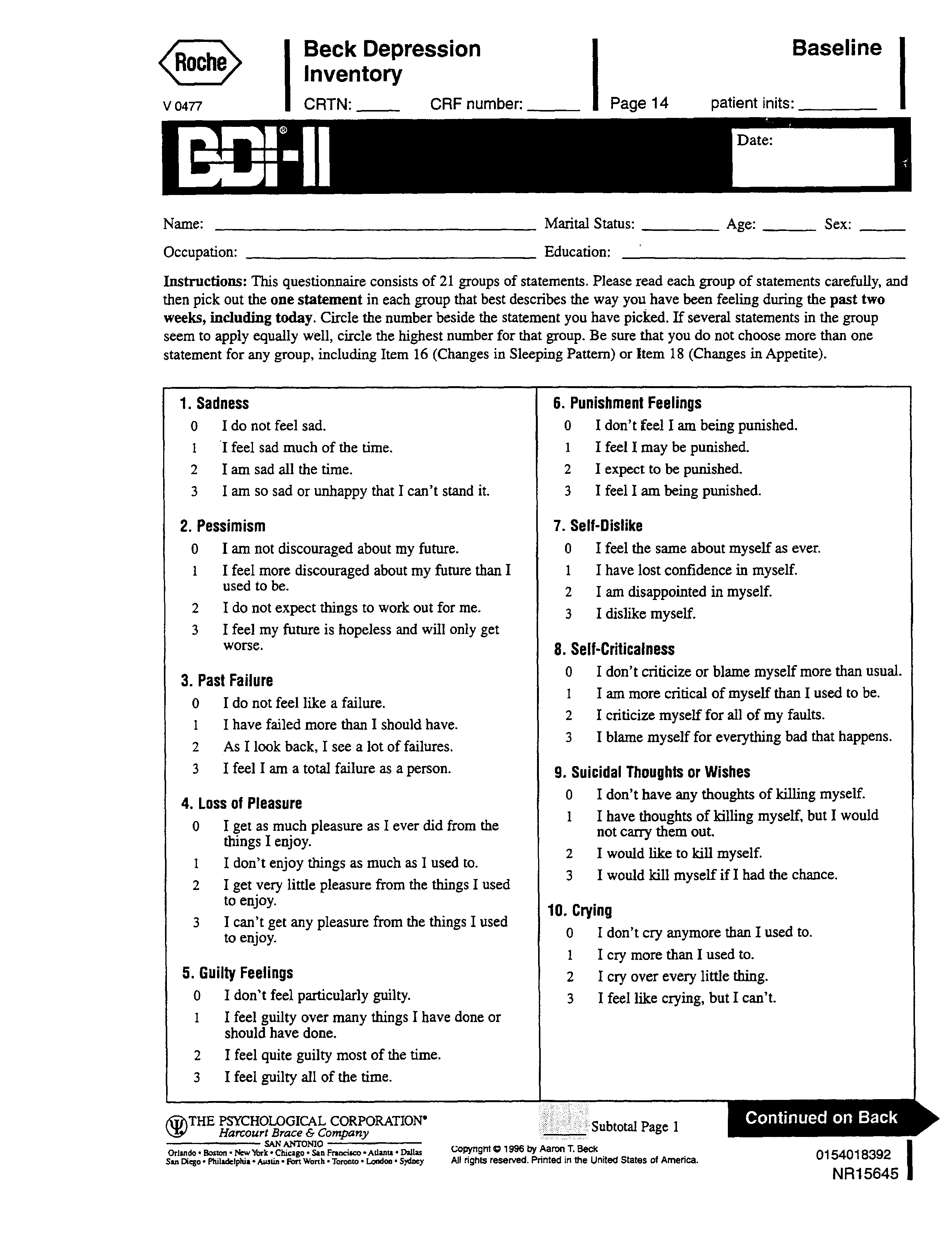 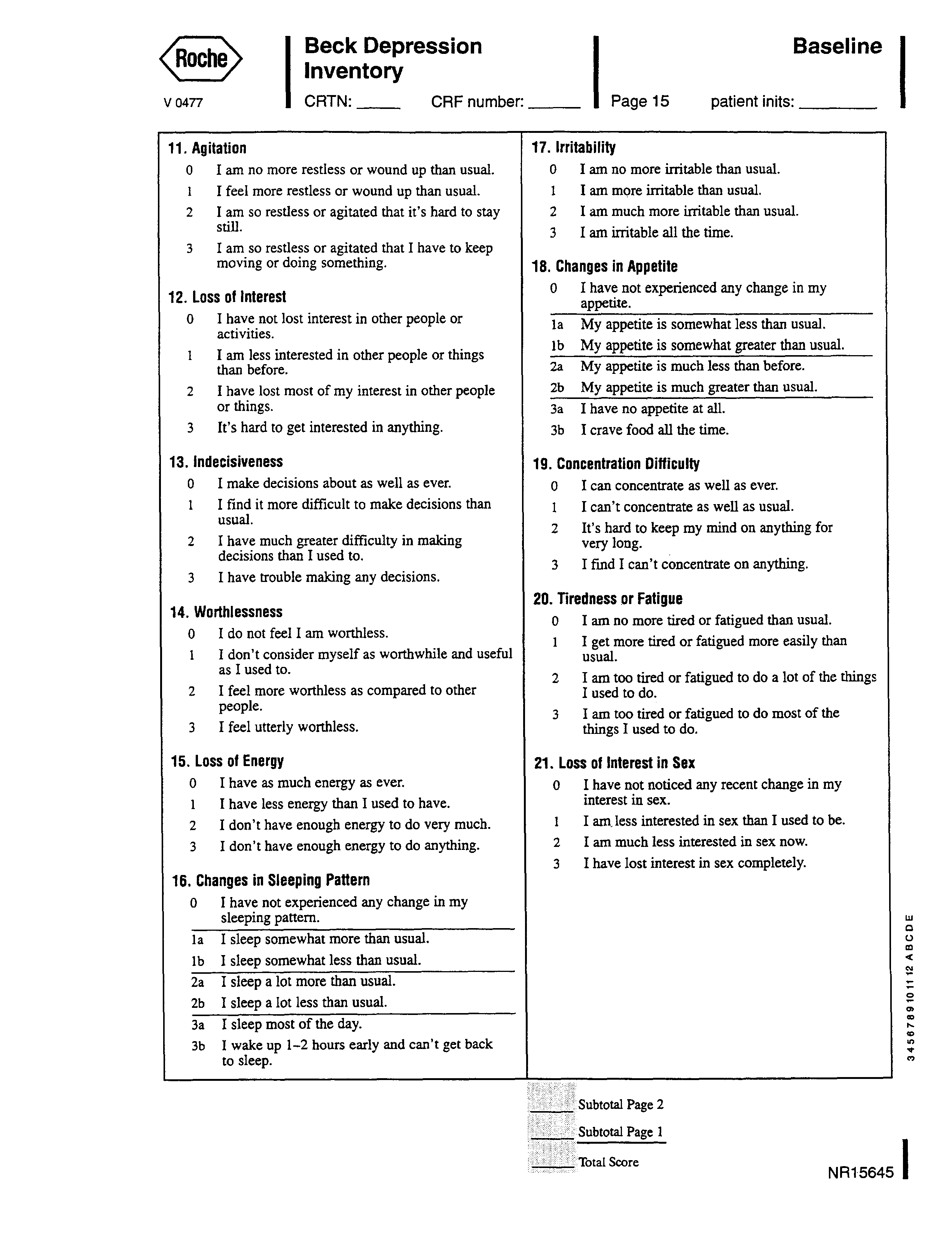 0123456789Not Disturbing[ModeratelyDisturbing]Extremely DisturbingCheck (√) = my experienceDisturbing Experiences Age/Age Range?Approx. # of times?Disturbing Then?**StillDisturbing Now?**1. _____I have actually witnessed (visibly watched) the death of a close friend or family member.______________2. _____I have experienced the death of a close friend or family member.______________3._____I have been present and witnessed the non-violent death of another human being. (e.g., heart attack, disease, etc.)______________4. _____I have been present and witnessed the violent death of another human being from natural causes. (e.g., drowning, earthquake, tsunami, tornado, etc.)______________5. _____I have been present and witnessed the violent death of another human being from unintentional human causes. (e.g., car accident, plane crash, etc.)______________6. _____I have been present and witnessed the violent death of another human being from intentional human causes. (e.g., gunshot, bombing, etc.) ______________7. _____I, a friend, or a family member have been kidnapped, or taken and held hostage.______________8. _____As an adult I have been forced to have an unwanted sexual experience.______________9. _____As a child and/or adolescent I was forced to have unwanted sexual contact with another person.______________10. _____I have been responsible for the unintentional serious physical injury and/or death of another person.  ______________11. _____I have been responsible for the intentional serious physical injury and/or death of another person.  ______________12. _____I and/or my family were abruptly repatriated from an overseas job or humanitarian service ministry.______________13. _____Not counting funerals, I have actually seen and/or handled a dead body._______________14. _____As a child and/or adolescent, I was teased, taunted, and/or bullied.______________15. _____I have experienced a life-threatening, life-changing childhood illness and/or injury.______________16. _____As a child and/or adolescent, another person hit, choked, or pushed me hard enough to cause an injury.______________17. _____I have experienced combat and/or lived in a combat war-zone.______________18. _____I have experienced and/or witnessed someone being physically attacked by another person._______


_______19. _____As an adult, another person hit, choked, or pushed me hard enough to cause an injury.______________20. _____I have been attacked by another person who was using a physical weapon such as a knife or bat, etc.______________21. _____As a child and/or adolescent, I teased, taunted, and/or bullied another person.______________22. _____I have visually witnessed someone else being forced to have unwanted sexual contact.______________23. _____I, a family member, and/or a friend have survived a terrorist attack and/or torture.______________24. _____I have been abruptly and unexpectedly terminated from a job.______________25. _____I have experienced a significant breach of trust from a family member, a friend, and/or a colleague.______________26. _____I have voluntarily participated in an abortion process.______________27. _____I have involuntarily participated in an abortion process.______________28. _____I was racially, ethnically, and/or religiously discriminated against as a child and/or adolescent.______________29. _____I have been racially, ethnically, and/or religiously discriminated against as an adult.______________30. _____As a child I was forced to physically hurt another person.______________31. _____I have visually observed and/or physically handled people with serious physical wounds.______________32. _____I have survived a serious motor vehicle accident.______________33. _____I have previously attempted suicide.______________34. _____I know someone who has attempted or committed suicide.______________35. _____Someone close to me has survived a terrorist attack and/or torture.______________36. _____I have experienced a humiliating, degrading interaction with a medical or mental health professional.______________